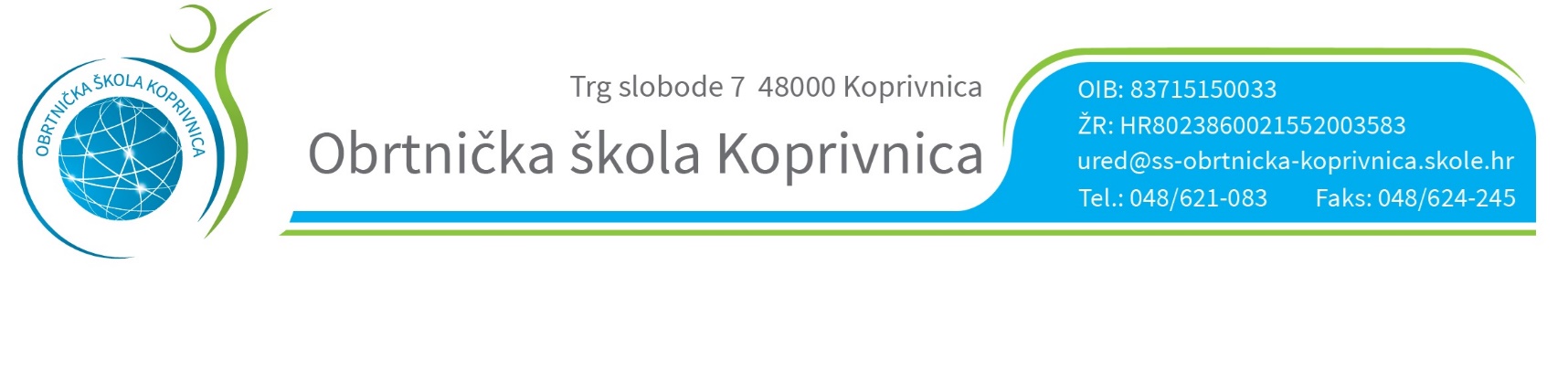 ZAKLJUČIVANJE OCJENA IZ STRUČNE (LJETNE) PRAKSEOBRAZOVNI SEKTOR: ELEKTROTEHNIKAZaključivanje ocjena iz stručne (ljetne) prakse održat će se 27. kolovoza 2019. (UTORAK) prema rasporedu u tablici.Učenici su taj dan DUŽNI donijeti POTVRDU O OBAVLJENOJ PRAKSI.Voditelj prakse:___________________Saša Seretin, dipl. ing. el.VRIJEMEUČIONARAZREDSMJER8:00571.IELEKTROMEHANIČARELEKTROINSTALATERELEKTRONIČAR-MEHANIČAR8:15572.IELEKTROMEHANIČARELEKTROINSTALATERELEKTRONIČAR-MEHANIČAR8:30572.AELEKTROMEHANIČAR8:45573.AELEKTROMEHANIČAR